Assessment Dates: Updates will be made on the ADE website’s home page – Assessment CalendarsCreate/Update Teacher Accounts: Teachers that will administer the Interim Assessments will need to have an account in MasteryConnectManage and Add Teacher AccountsOnly the primary teacher of a section will need an account. Only 1 test per student needs to be generated for each subject area test.Activation emails will be sent to the teacher if you create an account for them. If a teacher already has an account but has not activated it, you can resend an activation email. Activation Email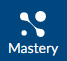 Teachers can login to MasteryConnect through their Canvas account by clicking the Mastery splash: Teachers should update their profile to include the grade and subjects that they teach.Student RostersAll student data will come from Infinite Campus. Do not update students in MasteryConnect. Make all changes to student rosters in IC.Teacher Assessment SetupFind Resources on our ADE website at Data.DMSchools.org > Testing > District Interimshttps://www.softchalkcloud.com/lesson/serve/tKcrZoHkqDebQf/htmlOn that page you will find:Proctor Quick Sheet  (Open in Desktop App to get proper formatting)An Introduction to the District Interim Assessments Assigning Students to Assessments – Video	Test Day – Video If links don’t work in your browser, copy and paste the link into Google ChromeTest DayTeachers must Push assessments and Remove assessments. Think of handing out the assessment and then, when the period is over, picking up assessments that aren’t done. See Test Day – Video above. This process is what keeps students from working on the assessment outside of the time you’ve designated.Manage Student CompletionsFollow steps 1 – 3 from How to Manage a Benchmark Assessment.Use the filters to find the subject area and grade for the assessment. Drill down into your school at step 3 to see which students have not tested.ReportsMore information to follow but here are some MasteryConnect Resources.Overview Report – Checking Teacher TrackersView Benchmark AssessmentsAdministrative ReportsAssessment Reports